รูปแบบสูจิบัตร ปกนอก ปกใน รายละเอียดในสูจิบัตรสารจากเลขาธิการคณะกรรมการอาชีวศึกษา						(ดร.ชัยพฤกษ์  เสรีรักษ์)									สารจากรองเลขาธิการคณะกรรมการอาชีวศึกษา	(...........................................)									สารจากรองเลขาธิการคณะกรรมการอาชีวศึกษา	(...........................................)สารจากรองเลขาธิการคณะกรรมการอาชีวศึกษา	(...........................................)สารจากผู้ช่วยเลขาธิการคณะกรรมการอาชีวศึกษา	(...........................................)									สารจากผู้อำนวยการสำนักวิจัยและพัฒนาการอาชีวศึกษา	(ดร.มงคลชัย  สมอุดร)									สารจากผู้ว่าราชการจังหวัด...........(เจ้าภาพจัดการประกวด)	(.............................................)								สารจากประธานคณะกรรมการบริหารจัดการสิ่งประดิษฐ์ของคนรุ่นใหม่			(........................................................)								สารจากประธานการอาชีวศึกษาจังหวัด(เจ้าภาพจัดการประกวด)	(.....................................................)									กำหนดการจัดการประกวดสิ่งประดิษฐ์ของคนรุ่นใหม่					กำหนดการพิธีเปิดงานการประกวดสิ่งประดิษฐ์ของคนรุ่นใหม่				ตารางกำหนดการตรวจของคณะกรรมการให้คะแนน					คำกล่าวรายงานในพิธีเปิดการประกวดสิ่งประดิษฐ์ของคนรุ่นใหม่				คำกล่าวเปิดการประกวดสิ่งประดิษฐ์ของคนรุ่นใหม่				ข้อกำหนดประกวดสิ่งประดิษฐ์ของคนรุ่นใหม่						รายชื่อผลงานสิ่งประดิษฐ์ของคนรุ่นใหม่	          (ผลงานที่ผ่านการประกวดระดับอาชีวศึกษาจังหวัด) 					คำสั่งคณะกรรมการอาชีวศึกษาระดับภาค								คณะผู้จัดทำ									ตัวอย่าง ปกสูจิบัตร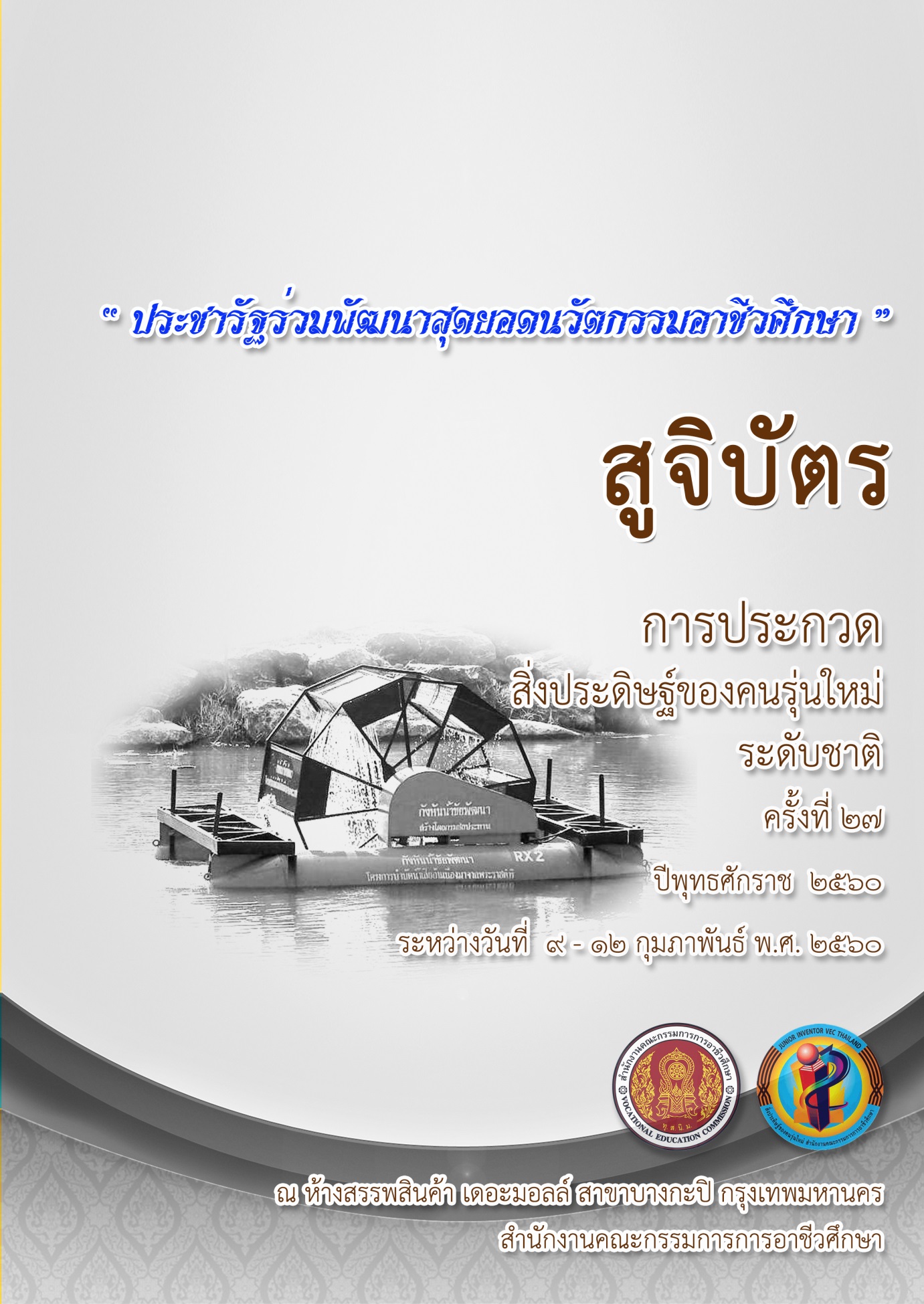 